ΕΛΜΕ Κέρκυρας										Κέρκυρα, 6/9/2022Για τις μεταφορές των μαθητώνΗ ΕΛΜΕ ΚΕΡΚΥΡΑΣ ΣΤΗΡΙΖΕΙ – ΣΥΜΜΕΤΕΧΕΙ ΣΤΗ ΣΥΓΚΕΝΤΡΩΣΗ ΠΟΥ ΚΑΛΕΙ Η ΕΝΩΣΗ ΓΟΝΕΩΝ ΚΕΡΚΥΡΑΣ ΚΑΙ ΜΙΑ ΣΕΙΡΑ ΣΥΛΛΟΓΟΙ ΓΟΝΕΩΝΤΗΝ ΤΕΤΑΡΤΗ, 21 ΣΕΠΤΕΜΒΡΙΟΥ, ΣΤΙΣ 11 π.μ.ΕΞΩ ΑΠΟ ΤΗΝ ΠΑΛΙΑ ΝΟΜΑΡΧΙΑΓια τη διευκόλυνση συμμετοχής στην κινητοποίηση η ΕΛΜΕ προκηρύσσει 3ωρη στάση εργασίας, από τις 11 π.μ. – 2 μ.μ.Συνεχίζεται το πρόβλημα με τις μεταφορές των μαθητών σε όλη την Κέρκυρα. Ήδη πολλοι μαθητές δεν πηγαίνουν σχολείο, ενώ έξω από τα σχολεία -ειδικά τα περιφερειακά- δεκάδες γονείς περιμένουν να πάρουν τα παιδιά τους που σχολάνε. Η κατάσταση γίνεται τραγική, για το Μουσικό και τα Ειδικά σχολεία, στα οποία μετακινούνται μαθητές από όλο το νησί.Είναι απαράδεκτο, εν έτει 2022, να μην μπορούμε να μεταφέρουμε μαθητές στο σχολείο τους. Στην Ελλάδα 2.0, όπως περηφανεύεται η κυβέρνηση.Φταίει το υπουργείο εσωτερικών, το οποίο δίνει με το σταγονόμετρο τη χρηματοδότηση για τις μεταφορές κι έτσι η περιφέρεια αναγκάζεται να ξέρει μέχρι και τον τελευταίο μαθητή προκειμένου να κλείσει τα λεωφορεία.Φταίει η περιφέρεια, η οποία περίμενε μέχρι την τελευταία στιγμή για να προκηρύξει το διαγωνισμό και δεν προχώρησε πιο πριν, ώστε στον αγιασμό να είναι όλα έτοιμα.Φταίει το υπουργείο Παιδείας, το οποίο τα έχει κάνει θάλασσα, όσον αφορά τον προγραμματισμό, τις ηλεκτρονικές εγγραφές, το ότι όλα γίνονται στο πόδι, εκτός από τις αντιεκπαιδευτικές διατάξεις, οι οποίες εφαρμόζονται κατά γράμμα.Και βέβαια φταίει η κυβέρνηση, η οποία έχει την ευθύνη όλων των παραπάνω και υπολογίζει στις κοινωνικές παροχές μέχρι και το τελευταίο ευρώ, ενώ είναι γενναιόδωρη στις παροχές σε εφοπλιστές και βιομηχάνους. Μόλις πρόσφατα, απείλησε τα σχολεία ότι αν δε μειώσουν το ρεύμα, θα μειωθεί η χρηματοδότηση τους.Σίγουρα όμως δε φταίνε οι εκπαιδευτικοί των σχολείων οι οποίοι κάνουν ότι μπορούν με τα κενά που υπάρχουν, τον υπερβολικό γραφειοκρατικό φόρτο, αλλά και τις διατάξεις του υπουργείου Παιδείας, οι οποίες δυσχεραίνουν το έργο τους. Και σίγουρα δε φταίνε οι μαθητές και οι γονείς τους, οι οποίοι είτε δε θα έρθουν σχολείο για 2 εβδομάδες, είτε θα αναγκάζονται οι εργαζόμενοι γονείς, να αφήνουν τη δουλειά τους το πρωί και το μεσημέρι, με τη βενζίνη στα ύψη για να πηγαινοφέρνουν τα παιδιά τους. Ως ΕΛΜΕ ξέρουμε ότι ο μόνος τρόπος να μην υπάρχει πρόβλημα, ούτε τώρα ούτε στο μέλλον, είναι ένας εθνικός δημόσιος φορέας μεταφορών που θα αναλάβει με μόνιμο και σταθερό προσωπικό, τις μεταφορές των μαθητών.Απαιτούμε να δοθεί ΤΏΡΑ λύση στο πρόβλημα και οι μαθητές να παρακολουθούν κανονικά τα μαθήματά τους από τη Δευτέρα!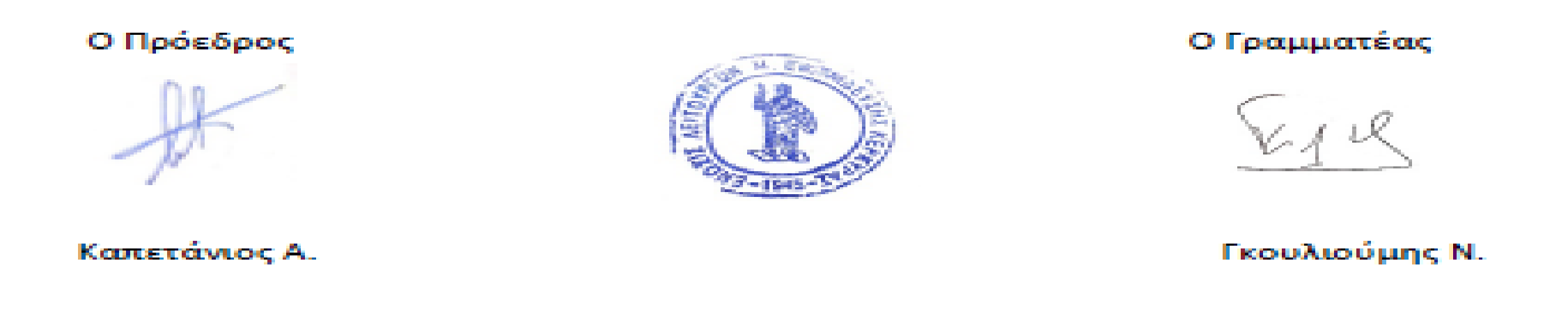 Οδός Ευαγγέλου Ναπολέοντος 12ΚέρκυραΤ.Κ. 49100Ιστοσελίδα: elmekerkyras.gre-mail: elmekerkyras@gmail.comΣελίδα στο Facebook: https://www.facebook.com/elmekerkyras/